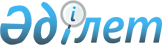 О внесении изменений и дополнений в постановление Правительства Республики Казахстан от 7 декабря 2009 года № 2030
					
			Утративший силу
			
			
		
					Постановление Правительства Республики Казахстан от 27 декабря 2010 года № 1425. Утратило силу постановлением Правительства Республики Казахстан от 29 октября 2015 года № 862      Сноска. Утратило силу постановлением Правительства РК от 29.10.2015 № 862 (вводится в действие по истечении десяти календарных дней после дня его первого официального опубликования).      Правительство Республики Казахстан ПОСТАНОВЛЯЕТ:



      1. Внести в постановление Правительства Республики Казахстан от 7 декабря 2009 года № 2030 "Об утверждении Правил возмещения затрат организациям здравоохранения за счет бюджетных средств" (САПП Республики Казахстан, 2009 г., № 57, ст. 495) следующие изменения и дополнения:



      в Правилах возмещения затрат организациям здравоохранения за счет бюджетных средств, утвержденных указанным постановлением:



      в пункте 5:



      в абзаце втором слова "подушевой норматив" заменить словами "тариф первичной медико-санитарной помощи (подушевой норматив)";



      абзац седьмой изложить в следующей редакции:

      "тариф - стоимость оказания медицинской помощи за один пролеченный случай в организациях здравоохранения, оказывающих стационарную, стационарозамещающую помощь; за один вызов в организациях, оказывающих скорую медицинскую помощь, санитарной авиации;";



      дополнить абзацем восьмым следующего содержания:

      "дополнительный компонент к тарифу первичной медико-санитарной помощи - стимулирующая составляющая к тарифу первичной медико-санитарной помощи, учитывающая результаты качества оказываемой медицинской помощи организации первичной медико-санитарной помощи.";



      по всему тексту после слова "финансирования" дополнить словами "по возмещению затрат";



      дополнить пунктом 11-1 следующего содержания:

      "11-1. Возмещение затрат дополнительного компонента к тарифу первичной медико-санитарной помощи включает затраты на повышение квалификации и стимулирование труда с учетом дифференцированной оплаты и определяется согласно приложению 1-1 к настоящим Правилам.";



      в пункте 12 слова "бюджетов областей, города республиканского значения и столицы" заменить словами "соответствующих бюджетов";



      в пункте 18:



      часть первую изложить в следующей редакции:

      "Коммунальные и прочие расходы возмещаются для организаций здравоохранения по тарифам, утвержденным уполномоченным органом в области здравоохранения.";



      часть вторую исключить;



      пункт 19 изложить в следующей редакции:

      "19. Оплата за лечение пациента при переводе его внутри медицинской организации из одного отделения в другое отделение по профилю заболевания осуществляется как за один пролеченный случай, за исключением случаев перевода пациента на восстановительное лечение и медицинскую реабилитацию.";



      пункт 21 исключить;



      дополнить приложением 1-1 согласно приложению к настоящему постановлению;



      в приложении 2 к Правилам возмещения затрат организаций здравоохранения за счет бюджетных средств:



      в абзаце четвертом слова "бюджетов областей, города республиканского значения и столицы" заменить словами "соответствующих бюджетов";



      в приложении 5 к Правилам возмещения затрат организаций здравоохранения за счет бюджетных средств:



      абзац первый изложить в следующей редакции:

      "Тст = ОМР + ДМР";



      в абзаце третьем слова "MP - медицинские" заменить словами "ОМР - основные медицинские";



      в абзаце девятом слова "HP - немедицинские" заменить словами "ДМР - дополнительные медицинские";



      в приложении 7 к Правилам возмещения затрат организаций здравоохранения за счет бюджетных средств:



      абзац первый изложить в следующей редакции:

      "Тдн.ст. = ОМР + ДМР";



      в абзаце третьем слова "MP - медицинские" заменить словами "ОМР - основные медицинские";



      в абзаце восьмом слова "НР - немедицинские" заменить словами "ДМР - дополнительные медицинские".



      2. Настоящее постановление вводится в действие со дня первого официального опубликования      Премьер-Министр

      Республики Kaзaхстан                       К. Масимов

Приложение         

к постановлению Правительства

Республики Казахстан    

от 27 декабря 2010 года № 1425

Приложение 1-1       

к Правилам возмещения затрат

организациям здравоохранения

за счет бюджетных средств  

Формула

определения объема финансирования по возмещению затрат

дополнительного компонента к тарифу

первичной медико-санитарной помощи

      О дк регион = Ст балл. х Бал МО ПМСП региона,



      где:



      О дк регион - объем финансирования дополнительного компонента к тарифу первичной медико-санитарной помощи на очередной плановый период соответствующего региона (области, столицы, города республиканского значения);



       Бал МО ПМСП региона - сумма баллов медицинских организаций здравоохранения, оказывающих первичную медико-санитарную помощь, на очередной плановый период соответствующего региона (области, столицы, города республиканского значения);



      Ст балл. = О фин. дк РК/ Бал МО ПMCП PK,



      где:



      О фин. дк РК - объем финансирования дополнительного компонента к тарифу первичной медико-санитарной помощи на очередной плановый период из средств республиканского бюджета;



       Бал МО ПМСП РК - сумма баллов всех медицинских организаций здравоохранения, оказывающих первичную медико-санитарную помощь, на очередной плановый период.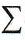 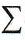 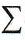 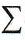 
					© 2012. РГП на ПХВ «Институт законодательства и правовой информации Республики Казахстан» Министерства юстиции Республики Казахстан
				